FICHE U6F A U9F  SITE AUBIGNAN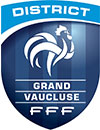 Le 2 Avril 2022A renvoyer au district avant le 31 Mars 2022CLUB :NOMPRENOMANNEE DE NAISSANCEN°LICENCE